Сумська міська радаВиконавчий комітетРІШЕННЯвід                 №  Про коригування Товариству з обмеженою відповідальністю «Сумитеплоенерго» тарифів на теплову енергію, її виробництво, транспортування та постачання, тарифів на послуги з постачання теплової енергії та постачання гарячої водиРозглянувши заяву Товариства з обмеженою відповідальністю «Сумитеплоенерго» від 13.01.2022 № 245 про коригування тарифів на теплову енергію, її виробництво, транспортування та постачання, тарифів на послуги з постачання теплової енергії та постачання гарячої води, відповідно до законів України «Про житлово-комунальні послуги», «Про теплопостачання», постанови Кабінету Міністрів України  від 01.06.2011 № 869 «Про забезпечення єдиного підходу до формування тарифів на житлово-комунальні послуги», наказу Міністерства регіонального розвитку, будівництва та житлово-комунального господарства України від 12.09.2018 № 239 «Про затвердження Порядку розгляду органами місцевого самоврядування розрахунків тарифів на теплову енергію, її виробництво, транспортування та постачання, а також розрахунків тарифів на комунальні послуги, поданих для їх встановлення», рішення Виконавчого комітету Сумської міської ради від 21.05.2019 № 286 «Про затвердження форм для розрахунків тарифів на теплову енергію, її виробництво, транспортування та постачання, а також розрахунків тарифів на комунальні послуги, поданих для їх встановлення», керуючись підпунктом 2 пункту «а» частини першої статті 28 Закону України «Про місцеве самоврядування в Україні», Виконавчий комітет Сумської міської радиВИРІШИВ:Внести зміни до рішення Виконавчого комітету Сумської міської ради від 12.10.2021 № 623 «Про встановлення Товариству з обмеженою відповідальністю «Сумитеплоенерго» тарифів на теплову енергію, її виробництво, транспортування та постачання, тарифів на послуги з постачання теплової енергії та постачання гарячої води» а саме:2Пункт 1 викласти в наступній редакції: «1. Встановити Товариству з обмеженою відповідальністю «Сумитеплоенерго» (Васюнін Д.Г.) тарифи на теплову енергію, її виробництво, транспортування та постачання на економічно обґрунтованому рівні: 1.1. Для потреб населення:1.1.1. Тариф на теплову енергію – 2 142,81 грн за 1 Гкал (без ПДВ), за такими складовими: - тариф на виробництво теплової енергії –  1 267,14 грн за 1 Гкал (без ПДВ); - тариф на транспортування теплової енергії – 863,91 грн за 1 Гкал ( без ПДВ); - тариф на постачання теплової енергії – 11,76 грн за 1 Гкал ( без ПДВ). 1.2. Для потреб бюджетних установ:1.2.1. Тариф на теплову енергію – 2 835,83 грн за 1 Гкал (без ПДВ), за такими складовими: - тариф на виробництво теплової енергії – 1 919,26 грн за 1 Гкал (без ПДВ);- тариф на транспортування теплової енергії – 904,81 грн за 1 Гкал  (без ПДВ);- тариф на постачання теплової енергії – 11,76 грн за 1 Гкал без  (ПДВ). 1.3. Для потреб інших споживачів:1.3.1. Тариф на теплову енергію – 3 417,86 грн за 1 Гкал ( без ПДВ), за такими складовими: - тариф на виробництво теплової енергії – 2 349,66 грн за 1 Гкал ( без ПДВ); - тариф на транспортування теплової енергії – 1 056,44 грн за 1 Гкал ( без ПДВ); - тариф на постачання теплової енергії – 11,76 грн за 1 Гкал  (без ПДВ). 1.4. Для потреб релігійних організацій:1.4.1. Тариф на теплову енергію – 2 490,69 грн за 1 Гкал ( без ПДВ), за такими складовими: - тариф на виробництво теплової енергії – 1 614,57 грн за 1 Гкал ( без ПДВ); - тариф на транспортування теплової енергії – 864,36 грн за 1 Гкал  (без ПДВ); - тариф на постачання теплової енергії – 11,76 грн за 1 Гкал ( без ПДВ).». У пункті 2 цифри «681,0», «941,26», «1529,47», «966,06» замінити відповідно цифрами «763,88», «1024,15», «1612,36», «1048,95». Пункт 3 викласти в наступній редакції: «3. Встановити Товариству з обмеженою відповідальністю «Сумитеплоенерго» (Васюнін Д.Г.) тарифи на послуги з постачання теплової енергії та постачання гарячої води на економічно обґрунтованому рівні:Послуга з постачання теплової енергії:-    для населення – 2 571,37 грн за 1 Гкал (з ПДВ);для бюджетних установ – 3 403,00 грн за 1 Гкал (з ПДВ);3для інших споживачів – 4 101,43 грн за 1 Гкал (з ПДВ);для релігійних  установ – 2 988,83 грн за 1 Гкал (з ПДВ);Послуга з постачання гарячої води:для населення – 131,70 грн/м3 (з ПДВ);для бюджетних установ – 169,13 грн/м3 (з ПДВ);для інших споживачів – 200,56 грн/м3 (з ПДВ).». Додатки 1-6 до рішення Виконавчого комітету викласти в новій редакції згідно з додатками 1-6 до даного рішення.2. Рішення набирає чинності з моменту оприлюднення на офіційному вебсайті Сумської міської ради.Міський голова 								       О.М. ЛисенкоЖурба О.І. 700-590Розіслати: Журба О.І., Васюнін Д.Г., Резнік О.М., Масік Т.О.ЛИСТ ПОГОДЖЕННЯдо проєкту рішення виконавчого комітету Сумської міської ради«Про коригування Товариству з обмеженою відповідальністю «Сумитеплоенерго» тарифів на теплову енергію, її виробництво, транспортування та постачання, тарифів на послуги з постачання теплової енергії та постачання гарячої води»Проєкт рішення підготовлено з урахуванням вимог Закону України «Про доступ до публічної інформації» та закону України «Про захист персональних даних»________________ О.І. Журба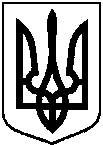 Проєктоприлюднено               «__»_________ 2022 рДиректор Департаменту інфраструктури міста Сумської міської радиЗаступник міського голови з питань діяльності виконавчих органів ради                            О.І. Журба                           М.Г. Войтенко    Головний спеціаліст відділу юридичного та кадрового забезпечення Департаменту інфраструктури міста Сумської міської ради                            Н.В. АндрущенкоНачальник відділу протокольної роботи та контролю Сумської міської ради                             Л.В. МошаНачальник правового управління Сумської міської ради                              О.В. ЧайченкоКеруюча справами Виконавчого комітету Сумської міської ради                               Ю.А. Павлик